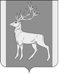 РОССИЙСКАЯ ФЕДЕРАЦИЯИРКУТСКАЯ ОБЛАСТЬАДМИНИСТРАЦИЯ МУНИЦИПАЛЬНОГО ОБРАЗОВАНИЯКУЙТУНСКИЙ РАЙОНП О С Т А Н О В Л Е Н И Е«17» апреля 2024 г.	                р.п. Куйтун	                                         № 305О внесении изменений в муниципальную программу «Укрепление межнационального и межконфессионального согласия на территории муниципального образования Куйтунский район на 2020-2024 г.г.», утвержденную постановлением администрации муниципального образования Куйтунский район от 25 сентября 2019 года № 763-п «Об утверждении муниципальной программы «Укрепление межнационального и межконфессионального согласия на территории муниципального образования Куйтунский район на 2020-2022»В  соответствии со статьей 179 Бюджетного кодекса Российской Федерации,  Федеральным законом от 06.10.2003 года № 131-ФЗ «Об общих принципах организации местного самоуправления в Российской Федерации», постановлением администрации муниципального образования Куйтунский район от 18.04.2014 г. № 265-п «Об утверждении Порядка разработки, реализации и оценки эффективности реализации муниципальных программ муниципального образования Куйтунский̆ район», руководствуясь статьями 37, 46 Устава муниципального образования Куйтунский район, администрация муниципального образования Куйтунский районП О С Т А Н О В Л Я Е Т:Внести в муниципальную программу «Укрепление межнационального и межконфессионального согласия на территории муниципального образования Куйтунский район на 2020-2024 г.г.», утвержденную постановлением администрации муниципального образования Куйтунский район от 25 сентября 2019 года № 763-п «Об утверждении муниципальной программы «Укрепление межнационального и межконфессионального согласия на территории муниципального образования Куйтунский район на 2020-2022», (далее – муниципальная программа) следующие изменения: 1.1.  Пункт 8 «Объем и источники финансирования муниципальной программы» Главы 1 Паспорта муниципальной программы изложить в новой редакции (Приложение 1).1.2. Раздел 4 «Объем и источники финансирования муниципальной программы» изложить в новой редакции (Приложение 2).1.3. Приложение 1 к муниципальной программе «Система мероприятий муниципальной программы» изложить в новой редакции (Приложение 3).2.   Отделу организационной и кадровой работы администрации муниципального образования Куйтунский район:- разместить настоящее постановление в сетевом издании «Официальный сайт муниципального образования Куйтунский район» в информационно-телекоммуникационной сети «Интернет» куйтунскийрайон.рф; - внести информационную справку на сайте о дате внесения изменений.3. 	Управляющему делами администрации муниципального образования Куйтунский район Чуйкиной И.В. опубликовать настоящее постановление в газете «Вестник Куйтунского района».4. 	Начальнику архивного отдела администрации муниципального образования Куйтунский район Хужеевой Е.В. внести информационную справку в постановление администрации муниципального образования Куйтунский район от 25 сентября 2019 года № 763-п о внесении изменений.		5. 	Настоящее постановление вступает в силу после его официального опубликования.		6. 	Контроль за исполнением настоящего постановления возложить на заместителя мэра по социальным вопросам муниципального образования Куйтунский район Шупрунову Т.П.Мэр муниципального образования Куйтунский район                 	                                                                          А.А. Непомнящий	Приложение 1к постановлению администрации муниципального образования Куйтунский районот «_____» ____________ 2024 г. № _____-пПриложение 2к постановлению администрации муниципального образования Куйтунский районот «_____» ____________ 2024 г. № _____-п4.  Объем и источники финансирования муниципальной программыПриложение 3к постановлению администрации муниципального образования Куйтунский районот «_____» ____________ 2024 г. № _____-пСистема мероприятий программы 8.Объем и источники финансирования муниципальной программыФинансирование муниципальной программы обеспечивается за счет средств районного бюджета и составляет 409 400 тыс. рублей, в том числе по годам:2020 год - 70 тыс. рублей;2021 год - 35 тыс. рублей;2022 год – 204 400 тыс. рублей;2023 год – 40 тыс. рублей2024 год - 60 тыс. рублей№ п/пИсточники финансирования муниципальной программыза весь период реализации(тыс. руб.)2020 год(тыс. руб.)2021 год(тыс. руб.)2022год(тыс. руб.)2023 год(тыс. руб.)2024 год(тыс. руб.)123456781.Всего,в том числе:409,470,035,0204,440,060,02.Областной бюджет0000003.Районный бюджет 409,470,035,0204,440,060,04.Иные источники 000000Подпрограмма 1 «Развитие казачьего общества на территории муниципального образования Куйтунский район»»Подпрограмма 1 «Развитие казачьего общества на территории муниципального образования Куйтунский район»»Подпрограмма 1 «Развитие казачьего общества на территории муниципального образования Куйтунский район»»Подпрограмма 1 «Развитие казачьего общества на территории муниципального образования Куйтунский район»»Подпрограмма 1 «Развитие казачьего общества на территории муниципального образования Куйтунский район»»Подпрограмма 1 «Развитие казачьего общества на территории муниципального образования Куйтунский район»»Подпрограмма 1 «Развитие казачьего общества на территории муниципального образования Куйтунский район»»Подпрограмма 1 «Развитие казачьего общества на территории муниципального образования Куйтунский район»»1.1.Всего,в том числе:279,430,00189,4060,01.1.1.Областной бюджет 0000001.1.2.Районный бюджет 279,430,00189,4060,01.1.3Иные источники 000000Подпрограмма 2 «Гармонизация межэтнических и межконфессиональных отношений на территории муниципального образования Куйтунский район»Подпрограмма 2 «Гармонизация межэтнических и межконфессиональных отношений на территории муниципального образования Куйтунский район»Подпрограмма 2 «Гармонизация межэтнических и межконфессиональных отношений на территории муниципального образования Куйтунский район»Подпрограмма 2 «Гармонизация межэтнических и межконфессиональных отношений на территории муниципального образования Куйтунский район»Подпрограмма 2 «Гармонизация межэтнических и межконфессиональных отношений на территории муниципального образования Куйтунский район»Подпрограмма 2 «Гармонизация межэтнических и межконфессиональных отношений на территории муниципального образования Куйтунский район»Подпрограмма 2 «Гармонизация межэтнических и межконфессиональных отношений на территории муниципального образования Куйтунский район»Подпрограмма 2 «Гармонизация межэтнических и межконфессиональных отношений на территории муниципального образования Куйтунский район»2.1.Всего,в том числе:130,040,035,015,040,002.2.Областной бюджет 0000002.3.Районный бюджет 130,040,035,015,040,002.4.Иные источники000000№ п/пНаименование основных мероприятийОтветственный исполнитель и соисполнителиПериод реализацииПериод реализацииИсточники финансированияОбъем финансирования всего, тыс. руб.                    в том числе по годам                    в том числе по годам                    в том числе по годам                    в том числе по годам                    в том числе по годамСвязь с показателями результативности подпрограммы№ п/пНаименование основных мероприятийОтветственный исполнитель и соисполнителиПериод реализацииПериод реализацииИсточники финансированияОбъем финансирования всего, тыс. руб.2020 год2021 год2022 год2023 год2024 год1233456789101112Подпрограмма 1. «Развитие казачьего общества на территории муниципального образования Куйтунский район»Подпрограмма 1. «Развитие казачьего общества на территории муниципального образования Куйтунский район»Подпрограмма 1. «Развитие казачьего общества на территории муниципального образования Куйтунский район»Подпрограмма 1. «Развитие казачьего общества на территории муниципального образования Куйтунский район»Подпрограмма 1. «Развитие казачьего общества на территории муниципального образования Куйтунский район»Подпрограмма 1. «Развитие казачьего общества на территории муниципального образования Куйтунский район»Подпрограмма 1. «Развитие казачьего общества на территории муниципального образования Куйтунский район»Подпрограмма 1. «Развитие казачьего общества на территории муниципального образования Куйтунский район»Подпрограмма 1. «Развитие казачьего общества на территории муниципального образования Куйтунский район»Подпрограмма 1. «Развитие казачьего общества на территории муниципального образования Куйтунский район»Подпрограмма 1. «Развитие казачьего общества на территории муниципального образования Куйтунский район»Подпрограмма 1. «Развитие казачьего общества на территории муниципального образования Куйтунский район»Подпрограмма 1. «Развитие казачьего общества на территории муниципального образования Куйтунский район»№ п/пНаименование основных мероприятийОтветственный исполнитель и соисполнителиОтветственный исполнитель и соисполнителиПериод реализацииИсточники финансированияОбъем финансирования всего, тыс. руб.В том числе по годамВ том числе по годамВ том числе по годамВ том числе по годамВ том числе по годамСвязь с показателями результативности подпрограммы№ п/пНаименование основных мероприятийОтветственный исполнитель и соисполнителиОтветственный исполнитель и соисполнителиПериод реализацииИсточники финансированияОбъем финансирования всего, тыс. руб.2020 год2021год2022год2023год2024 год1.Организация работы с казачьей молодежью, направленная на еѐ военно-патриотическое, духовно-нравственное и физическое воспитание, сохранение и развитие казачьей̆ культуры в том числе (фестивали, акции, конкурсы)Отдел спорта, молодёжной политики и туризма администрации муниципального образования Куйтунский районОтдел культуры администрации муниципального образования Куйтунский районОтдел спорта, молодёжной политики и туризма администрации муниципального образования Куйтунский районОтдел культуры администрации муниципального образования Куйтунский район2020-2024Всего:0000001.Организация работы с казачьей молодежью, направленная на еѐ военно-патриотическое, духовно-нравственное и физическое воспитание, сохранение и развитие казачьей̆ культуры в том числе (фестивали, акции, конкурсы)Отдел спорта, молодёжной политики и туризма администрации муниципального образования Куйтунский районОтдел культуры администрации муниципального образования Куйтунский районОтдел спорта, молодёжной политики и туризма администрации муниципального образования Куйтунский районОтдел культуры администрации муниципального образования Куйтунский район2020-2024Областной0000001.Организация работы с казачьей молодежью, направленная на еѐ военно-патриотическое, духовно-нравственное и физическое воспитание, сохранение и развитие казачьей̆ культуры в том числе (фестивали, акции, конкурсы)Отдел спорта, молодёжной политики и туризма администрации муниципального образования Куйтунский районОтдел культуры администрации муниципального образования Куйтунский районОтдел спорта, молодёжной политики и туризма администрации муниципального образования Куйтунский районОтдел культуры администрации муниципального образования Куйтунский район2020-2024Районный0000001.Организация работы с казачьей молодежью, направленная на еѐ военно-патриотическое, духовно-нравственное и физическое воспитание, сохранение и развитие казачьей̆ культуры в том числе (фестивали, акции, конкурсы)Отдел спорта, молодёжной политики и туризма администрации муниципального образования Куйтунский районОтдел культуры администрации муниципального образования Куйтунский районОтдел спорта, молодёжной политики и туризма администрации муниципального образования Куйтунский районОтдел культуры администрации муниципального образования Куйтунский район2020-2024Иные источники0000002Межмуниципальный фестиваль конкурс казачьей культуры (Районный конкурс «Распахнись душа казачья»)Отдел культуры администрации муниципального образования Куйтунский районОтдел культуры администрации муниципального образования Куйтунский район2020-2024Всего:106,400106,4002Межмуниципальный фестиваль конкурс казачьей культуры (Районный конкурс «Распахнись душа казачья»)Отдел культуры администрации муниципального образования Куйтунский районОтдел культуры администрации муниципального образования Куйтунский район2020-2024Областной0000002Межмуниципальный фестиваль конкурс казачьей культуры (Районный конкурс «Распахнись душа казачья»)Отдел культуры администрации муниципального образования Куйтунский районОтдел культуры администрации муниципального образования Куйтунский район2020-2024Районный106,400106,4002Межмуниципальный фестиваль конкурс казачьей культуры (Районный конкурс «Распахнись душа казачья»)Отдел культуры администрации муниципального образования Куйтунский районОтдел культуры администрации муниципального образования Куйтунский район2020-2024Иные источники0000003Торжественные мероприятия по посвящению в казачата учащихся кадетско – казачьих классов образовательных организаций Куйтунского районаОтдел культуры администрации муниципального образования Куйтунский районУправление образования администрации муниципального образования Куйтунский районКуйтунское хуторское казачье обществоОтдел культуры администрации муниципального образования Куйтунский районУправление образования администрации муниципального образования Куйтунский районКуйтунское хуторское казачье общество2020-2024Всего:8,0       300       8,0003Торжественные мероприятия по посвящению в казачата учащихся кадетско – казачьих классов образовательных организаций Куйтунского районаОтдел культуры администрации муниципального образования Куйтунский районУправление образования администрации муниципального образования Куйтунский районКуйтунское хуторское казачье обществоОтдел культуры администрации муниципального образования Куйтунский районУправление образования администрации муниципального образования Куйтунский районКуйтунское хуторское казачье общество2020-2024Областной0000003Торжественные мероприятия по посвящению в казачата учащихся кадетско – казачьих классов образовательных организаций Куйтунского районаОтдел культуры администрации муниципального образования Куйтунский районУправление образования администрации муниципального образования Куйтунский районКуйтунское хуторское казачье обществоОтдел культуры администрации муниципального образования Куйтунский районУправление образования администрации муниципального образования Куйтунский районКуйтунское хуторское казачье общество2020-2024Районный8,0        3008,0003Торжественные мероприятия по посвящению в казачата учащихся кадетско – казачьих классов образовательных организаций Куйтунского районаОтдел культуры администрации муниципального образования Куйтунский районУправление образования администрации муниципального образования Куйтунский районКуйтунское хуторское казачье обществоОтдел культуры администрации муниципального образования Куйтунский районУправление образования администрации муниципального образования Куйтунский районКуйтунское хуторское казачье общество2020-2024Иные источники0       000004Семинар практикум по казачьей культуре включающий мастер классы  по вокалу, народно-сценической хореографии, изготовлению народно-сценического и бытового костюма, различных видов декоративно-прикладного творчества, казачьей кухни, мужской воинской культуре (особая примета казачьего культурного наследия), а также  проведение дискуссии на тему «Казачество как бренд территорий».Отдел культуры администрации муниципального образования Куйтунский районОтдел культуры администрации муниципального образования Куйтунский район2020-2024Всего:50,00050,0004Семинар практикум по казачьей культуре включающий мастер классы  по вокалу, народно-сценической хореографии, изготовлению народно-сценического и бытового костюма, различных видов декоративно-прикладного творчества, казачьей кухни, мужской воинской культуре (особая примета казачьего культурного наследия), а также  проведение дискуссии на тему «Казачество как бренд территорий».Отдел культуры администрации муниципального образования Куйтунский районОтдел культуры администрации муниципального образования Куйтунский район2020-2024Областной0000004Семинар практикум по казачьей культуре включающий мастер классы  по вокалу, народно-сценической хореографии, изготовлению народно-сценического и бытового костюма, различных видов декоративно-прикладного творчества, казачьей кухни, мужской воинской культуре (особая примета казачьего культурного наследия), а также  проведение дискуссии на тему «Казачество как бренд территорий».Отдел культуры администрации муниципального образования Куйтунский районОтдел культуры администрации муниципального образования Куйтунский район2020-2024Районный50,00050,0004Семинар практикум по казачьей культуре включающий мастер классы  по вокалу, народно-сценической хореографии, изготовлению народно-сценического и бытового костюма, различных видов декоративно-прикладного творчества, казачьей кухни, мужской воинской культуре (особая примета казачьего культурного наследия), а также  проведение дискуссии на тему «Казачество как бренд территорий».Отдел культуры администрации муниципального образования Куйтунский районОтдел культуры администрации муниципального образования Куйтунский район2020-2024Иные источники0000005Привлечение членов казачьего общества к охране общественного порядка, охране государственной̆ муниципальной̆ собственности, охране объектов жизнедеятельности населения, в том числе, к охране массовых мероприятий в границе муниципального образования Куйтунский район;ОП (дислокация р.п. Куйтун) МО МВД России «Тулунский»Куйтунское хуторское казачье обществоОП (дислокация р.п. Куйтун) МО МВД России «Тулунский»Куйтунское хуторское казачье общество2020-2024Всего:0000005Привлечение членов казачьего общества к охране общественного порядка, охране государственной̆ муниципальной̆ собственности, охране объектов жизнедеятельности населения, в том числе, к охране массовых мероприятий в границе муниципального образования Куйтунский район;ОП (дислокация р.п. Куйтун) МО МВД России «Тулунский»Куйтунское хуторское казачье обществоОП (дислокация р.п. Куйтун) МО МВД России «Тулунский»Куйтунское хуторское казачье общество2020-2024Областной0000005Привлечение членов казачьего общества к охране общественного порядка, охране государственной̆ муниципальной̆ собственности, охране объектов жизнедеятельности населения, в том числе, к охране массовых мероприятий в границе муниципального образования Куйтунский район;ОП (дислокация р.п. Куйтун) МО МВД России «Тулунский»Куйтунское хуторское казачье обществоОП (дислокация р.п. Куйтун) МО МВД России «Тулунский»Куйтунское хуторское казачье общество2020-2024Районный0000005Привлечение членов казачьего общества к охране общественного порядка, охране государственной̆ муниципальной̆ собственности, охране объектов жизнедеятельности населения, в том числе, к охране массовых мероприятий в границе муниципального образования Куйтунский район;ОП (дислокация р.п. Куйтун) МО МВД России «Тулунский»Куйтунское хуторское казачье обществоОП (дислокация р.п. Куйтун) МО МВД России «Тулунский»Куйтунское хуторское казачье общество2020-2024Иные источники0000006Организация и проведение в образовательных организациях занятий и мероприятий, направленных на военно- патриотическое, духовно- нравственное и физическое воспитание молодежи;Районный слет учащихся казачьих кадетских классах «Казак Защитник Отечества»Управление образования администрации муниципального образования Куйтунский районУправление образования администрации муниципального образования Куйтунский район2020-2024Всего:0000006Организация и проведение в образовательных организациях занятий и мероприятий, направленных на военно- патриотическое, духовно- нравственное и физическое воспитание молодежи;Районный слет учащихся казачьих кадетских классах «Казак Защитник Отечества»Управление образования администрации муниципального образования Куйтунский районУправление образования администрации муниципального образования Куйтунский район2020-2024Областной0000006Организация и проведение в образовательных организациях занятий и мероприятий, направленных на военно- патриотическое, духовно- нравственное и физическое воспитание молодежи;Районный слет учащихся казачьих кадетских классах «Казак Защитник Отечества»Управление образования администрации муниципального образования Куйтунский районУправление образования администрации муниципального образования Куйтунский район2020-2024Районный0000006Организация и проведение в образовательных организациях занятий и мероприятий, направленных на военно- патриотическое, духовно- нравственное и физическое воспитание молодежи;Районный слет учащихся казачьих кадетских классах «Казак Защитник Отечества»Управление образования администрации муниципального образования Куйтунский районУправление образования администрации муниципального образования Куйтунский район2020-2024Иные источники0000007Предоставление помещений для деятельности казачьего общества и патриотического воспитания населения.МКУ «КУМИ по Куйтунскому району»МКУ «КУМИ по Куйтунскому району»Всего:0000007Предоставление помещений для деятельности казачьего общества и патриотического воспитания населения.МКУ «КУМИ по Куйтунскому району»МКУ «КУМИ по Куйтунскому району»Областной0000007Предоставление помещений для деятельности казачьего общества и патриотического воспитания населения.МКУ «КУМИ по Куйтунскому району»МКУ «КУМИ по Куйтунскому району»Районный0000007Предоставление помещений для деятельности казачьего общества и патриотического воспитания населения.МКУ «КУМИ по Куйтунскому району»МКУ «КУМИ по Куйтунскому району»Иные источники0000008Привлечение казачьего общества к мероприятиям по обследованию бесхозных земель с целью выявления очагов дикорастущих наркосодержащих растенийОП (дислокация р.п. Куйтун) МО МВД России «Тулунский»Куйтунское хуторское казачье обществоОП (дислокация р.п. Куйтун) МО МВД России «Тулунский»Куйтунское хуторское казачье общество2020-2024Всего:0000008Привлечение казачьего общества к мероприятиям по обследованию бесхозных земель с целью выявления очагов дикорастущих наркосодержащих растенийОП (дислокация р.п. Куйтун) МО МВД России «Тулунский»Куйтунское хуторское казачье обществоОП (дислокация р.п. Куйтун) МО МВД России «Тулунский»Куйтунское хуторское казачье общество2020-2024Областной0000008Привлечение казачьего общества к мероприятиям по обследованию бесхозных земель с целью выявления очагов дикорастущих наркосодержащих растенийОП (дислокация р.п. Куйтун) МО МВД России «Тулунский»Куйтунское хуторское казачье обществоОП (дислокация р.п. Куйтун) МО МВД России «Тулунский»Куйтунское хуторское казачье общество2020-2024Районный0000008Привлечение казачьего общества к мероприятиям по обследованию бесхозных земель с целью выявления очагов дикорастущих наркосодержащих растенийОП (дислокация р.п. Куйтун) МО МВД России «Тулунский»Куйтунское хуторское казачье обществоОП (дислокация р.п. Куйтун) МО МВД России «Тулунский»Куйтунское хуторское казачье общество2020-2024Иные источники0000009Районный конкурс фотографий «В кадре» (районный конкурс фотографий) «История казачьего рода»Отдел культуры администрации муниципального образования Куйтунский районОтдел культуры администрации муниципального образования Куйтунский районВсего:25,00025,0009Районный конкурс фотографий «В кадре» (районный конкурс фотографий) «История казачьего рода»Отдел культуры администрации муниципального образования Куйтунский районОтдел культуры администрации муниципального образования Куйтунский районОбластной0000009Районный конкурс фотографий «В кадре» (районный конкурс фотографий) «История казачьего рода»Отдел культуры администрации муниципального образования Куйтунский районОтдел культуры администрации муниципального образования Куйтунский районРайонный25,00025,0009Районный конкурс фотографий «В кадре» (районный конкурс фотографий) «История казачьего рода»Отдел культуры администрации муниципального образования Куйтунский районОтдел культуры администрации муниципального образования Куйтунский районИные источники00000010Сретенский балОтдел культуры администрации муниципального образования Куйтунский районУправление образования администрации муниципального образования Куйтунский районСаянская ЕпархияКуйтунское хуторское казачье обществоОтдел культуры администрации муниципального образования Куйтунский районУправление образования администрации муниципального образования Куйтунский районСаянская ЕпархияКуйтунское хуторское казачье общество2020-2024Всего:00000010Сретенский балОтдел культуры администрации муниципального образования Куйтунский районУправление образования администрации муниципального образования Куйтунский районСаянская ЕпархияКуйтунское хуторское казачье обществоОтдел культуры администрации муниципального образования Куйтунский районУправление образования администрации муниципального образования Куйтунский районСаянская ЕпархияКуйтунское хуторское казачье общество2020-2024Областной00000010Сретенский балОтдел культуры администрации муниципального образования Куйтунский районУправление образования администрации муниципального образования Куйтунский районСаянская ЕпархияКуйтунское хуторское казачье обществоОтдел культуры администрации муниципального образования Куйтунский районУправление образования администрации муниципального образования Куйтунский районСаянская ЕпархияКуйтунское хуторское казачье общество2020-2024Районный00000010Сретенский балОтдел культуры администрации муниципального образования Куйтунский районУправление образования администрации муниципального образования Куйтунский районСаянская ЕпархияКуйтунское хуторское казачье обществоОтдел культуры администрации муниципального образования Куйтунский районУправление образования администрации муниципального образования Куйтунский районСаянская ЕпархияКуйтунское хуторское казачье общество2020-2024Иные источники00000011Приобретение ткани и фурнитуры для изготовления бальных костюмовОтдел культуры администрации муниципального образования Куйтунский районОтдел культуры администрации муниципального образования Куйтунский район2020-2024Всего:00000011Приобретение ткани и фурнитуры для изготовления бальных костюмовОтдел культуры администрации муниципального образования Куйтунский районОтдел культуры администрации муниципального образования Куйтунский район2020-2024Областной00000011Приобретение ткани и фурнитуры для изготовления бальных костюмовОтдел культуры администрации муниципального образования Куйтунский районОтдел культуры администрации муниципального образования Куйтунский район2020-2024Районный00000011Приобретение ткани и фурнитуры для изготовления бальных костюмовОтдел культуры администрации муниципального образования Куйтунский районОтдел культуры администрации муниципального образования Куйтунский район2020-2024Иные источники00000012Межрайонный казачий слетОтдел культуры администрации муниципального образования Куйтунский районУправление образования администрации муниципального образования Куйтунский районКуйтунское хуторское казачье обществоОтдел культуры администрации муниципального образования Куйтунский районУправление образования администрации муниципального образования Куйтунский районКуйтунское хуторское казачье общество2020-2024Всего:60,0000060,012Межрайонный казачий слетОтдел культуры администрации муниципального образования Куйтунский районУправление образования администрации муниципального образования Куйтунский районКуйтунское хуторское казачье обществоОтдел культуры администрации муниципального образования Куйтунский районУправление образования администрации муниципального образования Куйтунский районКуйтунское хуторское казачье общество2020-2024Областной00000012Межрайонный казачий слетОтдел культуры администрации муниципального образования Куйтунский районУправление образования администрации муниципального образования Куйтунский районКуйтунское хуторское казачье обществоОтдел культуры администрации муниципального образования Куйтунский районУправление образования администрации муниципального образования Куйтунский районКуйтунское хуторское казачье общество2020-2024Районный60,0000060,012Межрайонный казачий слетОтдел культуры администрации муниципального образования Куйтунский районУправление образования администрации муниципального образования Куйтунский районКуйтунское хуторское казачье обществоОтдел культуры администрации муниципального образования Куйтунский районУправление образования администрации муниципального образования Куйтунский районКуйтунское хуторское казачье общество2020-2024Иные источники00000013Приобретение парадной формы для учащихся кадетско-казачьих классов и курсантам военно-патриотических казачьих клубов  2020-2024Всего:00000013Приобретение парадной формы для учащихся кадетско-казачьих классов и курсантам военно-патриотических казачьих клубов  2020-2024Областной00000013Приобретение парадной формы для учащихся кадетско-казачьих классов и курсантам военно-патриотических казачьих клубов  2020-2024Районный00000013Приобретение парадной формы для учащихся кадетско-казачьих классов и курсантам военно-патриотических казачьих клубов  2020-2024Иные источники00000014Приобретение расходных учебных материалов для проведения практических занятий в кадетско-казачьих классах и военно-патриотических казачьих клубов      Управление образования администрации муниципального образования Куйтунский районУправление образования администрации муниципального образования Куйтунский район2020-2024Всего:00000014Приобретение расходных учебных материалов для проведения практических занятий в кадетско-казачьих классах и военно-патриотических казачьих клубов      Управление образования администрации муниципального образования Куйтунский районУправление образования администрации муниципального образования Куйтунский район2020-2024Областной00000014Приобретение расходных учебных материалов для проведения практических занятий в кадетско-казачьих классах и военно-патриотических казачьих клубов      Управление образования администрации муниципального образования Куйтунский районУправление образования администрации муниципального образования Куйтунский район2020-2024Районный00000014Приобретение расходных учебных материалов для проведения практических занятий в кадетско-казачьих классах и военно-патриотических казачьих клубов      Управление образования администрации муниципального образования Куйтунский районУправление образования администрации муниципального образования Куйтунский район2020-2024Иные источники000000Итого по подпрограмме, в том числе:Итого по подпрограмме, в том числе:Итого по подпрограмме, в том числе:Итого по подпрограмме, в том числе:Итого по подпрограмме, в том числе:Всего:279,430,00,0189,4060,0Итого по подпрограмме, в том числе:Итого по подпрограмме, в том числе:Итого по подпрограмме, в том числе:Итого по подпрограмме, в том числе:Итого по подпрограмме, в том числе:Областной000000Итого по подпрограмме, в том числе:Итого по подпрограмме, в том числе:Итого по подпрограмме, в том числе:Итого по подпрограмме, в том числе:Итого по подпрограмме, в том числе:Районный279,430,00,0189,4060,0Итого по подпрограмме, в том числе:Итого по подпрограмме, в том числе:Итого по подпрограмме, в том числе:Итого по подпрограмме, в том числе:Итого по подпрограмме, в том числе:Иные источники000000Подпрограмма 2. «Гармонизация межэтнических и межконфессиональных отношений на территории муниципального образования Куйтунский район Раздел 1. Укрепление национального согласия, обеспечение политической и социальной стабильности, развитие демократических институтовПодпрограмма 2. «Гармонизация межэтнических и межконфессиональных отношений на территории муниципального образования Куйтунский район Раздел 1. Укрепление национального согласия, обеспечение политической и социальной стабильности, развитие демократических институтовПодпрограмма 2. «Гармонизация межэтнических и межконфессиональных отношений на территории муниципального образования Куйтунский район Раздел 1. Укрепление национального согласия, обеспечение политической и социальной стабильности, развитие демократических институтовПодпрограмма 2. «Гармонизация межэтнических и межконфессиональных отношений на территории муниципального образования Куйтунский район Раздел 1. Укрепление национального согласия, обеспечение политической и социальной стабильности, развитие демократических институтовПодпрограмма 2. «Гармонизация межэтнических и межконфессиональных отношений на территории муниципального образования Куйтунский район Раздел 1. Укрепление национального согласия, обеспечение политической и социальной стабильности, развитие демократических институтовПодпрограмма 2. «Гармонизация межэтнических и межконфессиональных отношений на территории муниципального образования Куйтунский район Раздел 1. Укрепление национального согласия, обеспечение политической и социальной стабильности, развитие демократических институтовПодпрограмма 2. «Гармонизация межэтнических и межконфессиональных отношений на территории муниципального образования Куйтунский район Раздел 1. Укрепление национального согласия, обеспечение политической и социальной стабильности, развитие демократических институтовПодпрограмма 2. «Гармонизация межэтнических и межконфессиональных отношений на территории муниципального образования Куйтунский район Раздел 1. Укрепление национального согласия, обеспечение политической и социальной стабильности, развитие демократических институтовПодпрограмма 2. «Гармонизация межэтнических и межконфессиональных отношений на территории муниципального образования Куйтунский район Раздел 1. Укрепление национального согласия, обеспечение политической и социальной стабильности, развитие демократических институтовПодпрограмма 2. «Гармонизация межэтнических и межконфессиональных отношений на территории муниципального образования Куйтунский район Раздел 1. Укрепление национального согласия, обеспечение политической и социальной стабильности, развитие демократических институтовПодпрограмма 2. «Гармонизация межэтнических и межконфессиональных отношений на территории муниципального образования Куйтунский район Раздел 1. Укрепление национального согласия, обеспечение политической и социальной стабильности, развитие демократических институтовПодпрограмма 2. «Гармонизация межэтнических и межконфессиональных отношений на территории муниципального образования Куйтунский район Раздел 1. Укрепление национального согласия, обеспечение политической и социальной стабильности, развитие демократических институтовПодпрограмма 2. «Гармонизация межэтнических и межконфессиональных отношений на территории муниципального образования Куйтунский район Раздел 1. Укрепление национального согласия, обеспечение политической и социальной стабильности, развитие демократических институтов1.1Осуществление мониторинга состояния межнациональных и межконфессиональных отношений на территории муниципального образования Куйтунский район Отдел культуры администрации муниципального образования Куйтунский районОтдел культуры администрации муниципального образования Куйтунский район 2020-2024Всего:0000001.1Осуществление мониторинга состояния межнациональных и межконфессиональных отношений на территории муниципального образования Куйтунский район Отдел культуры администрации муниципального образования Куйтунский районОтдел культуры администрации муниципального образования Куйтунский район 2020-2024Областной 0000001.1Осуществление мониторинга состояния межнациональных и межконфессиональных отношений на территории муниципального образования Куйтунский район Отдел культуры администрации муниципального образования Куйтунский районОтдел культуры администрации муниципального образования Куйтунский район 2020-2024Районный 0000001.1Осуществление мониторинга состояния межнациональных и межконфессиональных отношений на территории муниципального образования Куйтунский район Отдел культуры администрации муниципального образования Куйтунский районОтдел культуры администрации муниципального образования Куйтунский район 2020-2024Иные источники0000001.2Проведение исследования межэтнических отношений на территории муниципального образования Куйтунский район Отдел культуры администрации муниципального образования Куйтунский район Отдел культуры администрации муниципального образования Куйтунский район 2020-2024Всего:0000001.2Проведение исследования межэтнических отношений на территории муниципального образования Куйтунский район Отдел культуры администрации муниципального образования Куйтунский район Отдел культуры администрации муниципального образования Куйтунский район 2020-2024Областной 0000001.2Проведение исследования межэтнических отношений на территории муниципального образования Куйтунский район Отдел культуры администрации муниципального образования Куйтунский район Отдел культуры администрации муниципального образования Куйтунский район 2020-2024Районный 0000001.2Проведение исследования межэтнических отношений на территории муниципального образования Куйтунский район Отдел культуры администрации муниципального образования Куйтунский район Отдел культуры администрации муниципального образования Куйтунский район 2020-2024Иные источники0000001.3Проведение экспресс-опроса "Куйтунская земля - наш общий дом "Отдел культуры администрации муниципального образования Куйтунский районОтдел культуры администрации муниципального образования Куйтунский район2020-2024Всего:0000001.3Проведение экспресс-опроса "Куйтунская земля - наш общий дом "Отдел культуры администрации муниципального образования Куйтунский районОтдел культуры администрации муниципального образования Куйтунский район2020-2024Областной 0000001.3Проведение экспресс-опроса "Куйтунская земля - наш общий дом "Отдел культуры администрации муниципального образования Куйтунский районОтдел культуры администрации муниципального образования Куйтунский район2020-2024Районный 0000001.3Проведение экспресс-опроса "Куйтунская земля - наш общий дом "Отдел культуры администрации муниципального образования Куйтунский районОтдел культуры администрации муниципального образования Куйтунский район2020-2024Иные источники000000Раздел 2. Укрепление общероссийской гражданской идентичности и единства многонационального народа Куйтунского районаРаздел 2. Укрепление общероссийской гражданской идентичности и единства многонационального народа Куйтунского районаРаздел 2. Укрепление общероссийской гражданской идентичности и единства многонационального народа Куйтунского районаРаздел 2. Укрепление общероссийской гражданской идентичности и единства многонационального народа Куйтунского районаРаздел 2. Укрепление общероссийской гражданской идентичности и единства многонационального народа Куйтунского районаРаздел 2. Укрепление общероссийской гражданской идентичности и единства многонационального народа Куйтунского районаРаздел 2. Укрепление общероссийской гражданской идентичности и единства многонационального народа Куйтунского районаРаздел 2. Укрепление общероссийской гражданской идентичности и единства многонационального народа Куйтунского районаРаздел 2. Укрепление общероссийской гражданской идентичности и единства многонационального народа Куйтунского районаРаздел 2. Укрепление общероссийской гражданской идентичности и единства многонационального народа Куйтунского районаРаздел 2. Укрепление общероссийской гражданской идентичности и единства многонационального народа Куйтунского районаРаздел 2. Укрепление общероссийской гражданской идентичности и единства многонационального народа Куйтунского районаРаздел 2. Укрепление общероссийской гражданской идентичности и единства многонационального народа Куйтунского района2.1Проведение мероприятий по патриотическому воспитанию детей и молодежи Отдел спорта, молодежной политики и туризма администрации муниципального образования Куйтунский район Отдел спорта, молодежной политики и туризма администрации муниципального образования Куйтунский район 2020-2024Всего:0000002.1Проведение мероприятий по патриотическому воспитанию детей и молодежи Отдел спорта, молодежной политики и туризма администрации муниципального образования Куйтунский район Отдел спорта, молодежной политики и туризма администрации муниципального образования Куйтунский район 2020-2024Областной 0000002.1Проведение мероприятий по патриотическому воспитанию детей и молодежи Отдел спорта, молодежной политики и туризма администрации муниципального образования Куйтунский район Отдел спорта, молодежной политики и туризма администрации муниципального образования Куйтунский район 2020-2024Районный 0000002.1Проведение мероприятий по патриотическому воспитанию детей и молодежи Отдел спорта, молодежной политики и туризма администрации муниципального образования Куйтунский район Отдел спорта, молодежной политики и туризма администрации муниципального образования Куйтунский район 2020-2024Иные источники0000002.2Проведение фестиваля национального спорта Отдел спорта, молодежной политики и туризма администрации муниципального образования Куйтунский район Отдел спорта, молодежной политики и туризма администрации муниципального образования Куйтунский район 2020-2024Всего:65,020,035,0010,002.2Проведение фестиваля национального спорта Отдел спорта, молодежной политики и туризма администрации муниципального образования Куйтунский район Отдел спорта, молодежной политики и туризма администрации муниципального образования Куйтунский район 2020-2024Областной 0000002.2Проведение фестиваля национального спорта Отдел спорта, молодежной политики и туризма администрации муниципального образования Куйтунский район Отдел спорта, молодежной политики и туризма администрации муниципального образования Куйтунский район 2020-2024Районный 65,020,035,0010,002.2Проведение фестиваля национального спорта Отдел спорта, молодежной политики и туризма администрации муниципального образования Куйтунский район Отдел спорта, молодежной политики и туризма администрации муниципального образования Куйтунский район 2020-2024Иные источники 000000Раздел 3. Обеспечение равенства прав и свобод человека и гражданина независимо от расы, национальности, языка, происхождения, имущественного и должностного положения, места жительства, отношения к религии, убеждений, принадлежности к общественным объединениям, а также других обстоятельствРаздел 3. Обеспечение равенства прав и свобод человека и гражданина независимо от расы, национальности, языка, происхождения, имущественного и должностного положения, места жительства, отношения к религии, убеждений, принадлежности к общественным объединениям, а также других обстоятельствРаздел 3. Обеспечение равенства прав и свобод человека и гражданина независимо от расы, национальности, языка, происхождения, имущественного и должностного положения, места жительства, отношения к религии, убеждений, принадлежности к общественным объединениям, а также других обстоятельствРаздел 3. Обеспечение равенства прав и свобод человека и гражданина независимо от расы, национальности, языка, происхождения, имущественного и должностного положения, места жительства, отношения к религии, убеждений, принадлежности к общественным объединениям, а также других обстоятельствРаздел 3. Обеспечение равенства прав и свобод человека и гражданина независимо от расы, национальности, языка, происхождения, имущественного и должностного положения, места жительства, отношения к религии, убеждений, принадлежности к общественным объединениям, а также других обстоятельствРаздел 3. Обеспечение равенства прав и свобод человека и гражданина независимо от расы, национальности, языка, происхождения, имущественного и должностного положения, места жительства, отношения к религии, убеждений, принадлежности к общественным объединениям, а также других обстоятельствРаздел 3. Обеспечение равенства прав и свобод человека и гражданина независимо от расы, национальности, языка, происхождения, имущественного и должностного положения, места жительства, отношения к религии, убеждений, принадлежности к общественным объединениям, а также других обстоятельствРаздел 3. Обеспечение равенства прав и свобод человека и гражданина независимо от расы, национальности, языка, происхождения, имущественного и должностного положения, места жительства, отношения к религии, убеждений, принадлежности к общественным объединениям, а также других обстоятельствРаздел 3. Обеспечение равенства прав и свобод человека и гражданина независимо от расы, национальности, языка, происхождения, имущественного и должностного положения, места жительства, отношения к религии, убеждений, принадлежности к общественным объединениям, а также других обстоятельствРаздел 3. Обеспечение равенства прав и свобод человека и гражданина независимо от расы, национальности, языка, происхождения, имущественного и должностного положения, места жительства, отношения к религии, убеждений, принадлежности к общественным объединениям, а также других обстоятельствРаздел 3. Обеспечение равенства прав и свобод человека и гражданина независимо от расы, национальности, языка, происхождения, имущественного и должностного положения, места жительства, отношения к религии, убеждений, принадлежности к общественным объединениям, а также других обстоятельствРаздел 3. Обеспечение равенства прав и свобод человека и гражданина независимо от расы, национальности, языка, происхождения, имущественного и должностного положения, места жительства, отношения к религии, убеждений, принадлежности к общественным объединениям, а также других обстоятельствРаздел 3. Обеспечение равенства прав и свобод человека и гражданина независимо от расы, национальности, языка, происхождения, имущественного и должностного положения, места жительства, отношения к религии, убеждений, принадлежности к общественным объединениям, а также других обстоятельств3.1Проведение славянского обрядового праздника "Иван Купала"Отдел культуры администрации муниципального образования Куйтунский район Отдел культуры администрации муниципального образования Куйтунский район 2020-2024Всего:0000003.1Проведение славянского обрядового праздника "Иван Купала"Отдел культуры администрации муниципального образования Куйтунский район Отдел культуры администрации муниципального образования Куйтунский район 2020-2024Областной 0000003.1Проведение славянского обрядового праздника "Иван Купала"Отдел культуры администрации муниципального образования Куйтунский район Отдел культуры администрации муниципального образования Куйтунский район 2020-2024Районный 0000003.1Проведение славянского обрядового праздника "Иван Купала"Отдел культуры администрации муниципального образования Куйтунский район Отдел культуры администрации муниципального образования Куйтунский район 2020-2024Иные источники 0000003.2Проведение конкурса рисунков «Мы разные, мы вместе". (В рамках Дня согласия и примирения)Отдел культуры администрации муниципального образования Куйтунский район Отдел культуры администрации муниципального образования Куйтунский район 2020-2024Всего:10,05,005,0003.2Проведение конкурса рисунков «Мы разные, мы вместе". (В рамках Дня согласия и примирения)Отдел культуры администрации муниципального образования Куйтунский район Отдел культуры администрации муниципального образования Куйтунский район 2020-2024Областной 0000003.2Проведение конкурса рисунков «Мы разные, мы вместе". (В рамках Дня согласия и примирения)Отдел культуры администрации муниципального образования Куйтунский район Отдел культуры администрации муниципального образования Куйтунский район 2020-2024Районный 10,05,005,0003.2Проведение конкурса рисунков «Мы разные, мы вместе". (В рамках Дня согласия и примирения)Отдел культуры администрации муниципального образования Куйтунский район Отдел культуры администрации муниципального образования Куйтунский район 2020-2024Иные источники  000000Раздел 4. Сохранение и поддержка этнокультурного и языкового многообразия Куйтунского района, радиационных российских духовно-нравственных ценностей.Раздел 4. Сохранение и поддержка этнокультурного и языкового многообразия Куйтунского района, радиационных российских духовно-нравственных ценностей.Раздел 4. Сохранение и поддержка этнокультурного и языкового многообразия Куйтунского района, радиационных российских духовно-нравственных ценностей.Раздел 4. Сохранение и поддержка этнокультурного и языкового многообразия Куйтунского района, радиационных российских духовно-нравственных ценностей.Раздел 4. Сохранение и поддержка этнокультурного и языкового многообразия Куйтунского района, радиационных российских духовно-нравственных ценностей.Раздел 4. Сохранение и поддержка этнокультурного и языкового многообразия Куйтунского района, радиационных российских духовно-нравственных ценностей.Раздел 4. Сохранение и поддержка этнокультурного и языкового многообразия Куйтунского района, радиационных российских духовно-нравственных ценностей.Раздел 4. Сохранение и поддержка этнокультурного и языкового многообразия Куйтунского района, радиационных российских духовно-нравственных ценностей.Раздел 4. Сохранение и поддержка этнокультурного и языкового многообразия Куйтунского района, радиационных российских духовно-нравственных ценностей.Раздел 4. Сохранение и поддержка этнокультурного и языкового многообразия Куйтунского района, радиационных российских духовно-нравственных ценностей.Раздел 4. Сохранение и поддержка этнокультурного и языкового многообразия Куйтунского района, радиационных российских духовно-нравственных ценностей.Раздел 4. Сохранение и поддержка этнокультурного и языкового многообразия Куйтунского района, радиационных российских духовно-нравственных ценностей.Раздел 4. Сохранение и поддержка этнокультурного и языкового многообразия Куйтунского района, радиационных российских духовно-нравственных ценностей.4.1Проведение районного смотра конкурса национальных культур " В единстве - наша сила". (В рамках Дня России)Фестиваль национальных культур, " В единстве - наша сила"(в рамках Дня Народного Единства).Отдел культуры администрации муниципального образования Куйтунский район Отдел культуры администрации муниципального образования Куйтунский район 2020-2024Всего:50,010,0010,030,004.1Проведение районного смотра конкурса национальных культур " В единстве - наша сила". (В рамках Дня России)Фестиваль национальных культур, " В единстве - наша сила"(в рамках Дня Народного Единства).Отдел культуры администрации муниципального образования Куйтунский район Отдел культуры администрации муниципального образования Куйтунский район 2020-2024Областной 0000004.1Проведение районного смотра конкурса национальных культур " В единстве - наша сила". (В рамках Дня России)Фестиваль национальных культур, " В единстве - наша сила"(в рамках Дня Народного Единства).Отдел культуры администрации муниципального образования Куйтунский район Отдел культуры администрации муниципального образования Куйтунский район 2020-2024Районный 50,010,0010,030,004.1Проведение районного смотра конкурса национальных культур " В единстве - наша сила". (В рамках Дня России)Фестиваль национальных культур, " В единстве - наша сила"(в рамках Дня Народного Единства).Отдел культуры администрации муниципального образования Куйтунский район Отдел культуры администрации муниципального образования Куйтунский район 2020-2024Иные источники000000Раздел 5. Гармонизация межнациональных (межэтнических) отношенийРаздел 5. Гармонизация межнациональных (межэтнических) отношенийРаздел 5. Гармонизация межнациональных (межэтнических) отношенийРаздел 5. Гармонизация межнациональных (межэтнических) отношенийРаздел 5. Гармонизация межнациональных (межэтнических) отношенийРаздел 5. Гармонизация межнациональных (межэтнических) отношенийРаздел 5. Гармонизация межнациональных (межэтнических) отношенийРаздел 5. Гармонизация межнациональных (межэтнических) отношенийРаздел 5. Гармонизация межнациональных (межэтнических) отношенийРаздел 5. Гармонизация межнациональных (межэтнических) отношенийРаздел 5. Гармонизация межнациональных (межэтнических) отношенийРаздел 5. Гармонизация межнациональных (межэтнических) отношенийРаздел 5. Гармонизация межнациональных (межэтнических) отношений5.1Проведение профилактических бесед и встреч, направленных на выявление факторов вовлечения общеобразовательных учреждений в экстремисту деятельность, противодействие проникновению в молодежную среду идеологии национального, массового, религиозного экстремизма и ксенофобииУправление образования администрации муниципального образования Куйтунский район Управление образования администрации муниципального образования Куйтунский район 2020-2024Всего:0000005.1Проведение профилактических бесед и встреч, направленных на выявление факторов вовлечения общеобразовательных учреждений в экстремисту деятельность, противодействие проникновению в молодежную среду идеологии национального, массового, религиозного экстремизма и ксенофобииУправление образования администрации муниципального образования Куйтунский район Управление образования администрации муниципального образования Куйтунский район 2020-2024Областной 0000005.1Проведение профилактических бесед и встреч, направленных на выявление факторов вовлечения общеобразовательных учреждений в экстремисту деятельность, противодействие проникновению в молодежную среду идеологии национального, массового, религиозного экстремизма и ксенофобииУправление образования администрации муниципального образования Куйтунский район Управление образования администрации муниципального образования Куйтунский район 2020-2024Районный 0000005.1Проведение профилактических бесед и встреч, направленных на выявление факторов вовлечения общеобразовательных учреждений в экстремисту деятельность, противодействие проникновению в молодежную среду идеологии национального, массового, религиозного экстремизма и ксенофобииУправление образования администрации муниципального образования Куйтунский район Управление образования администрации муниципального образования Куйтунский район 2020-2024Иные источники0000005.2	Выпуск печатной продукции (буклетов, календарей, книжных закладок) направленной на воспитание толерантности и профилактику экстремизма в молодежной средеОтдел культуры администрации муниципального образования Куйтунский районОтдел культуры администрации муниципального образования Куйтунский район2020-2024Всего:5,05,000005.2	Выпуск печатной продукции (буклетов, календарей, книжных закладок) направленной на воспитание толерантности и профилактику экстремизма в молодежной средеОтдел культуры администрации муниципального образования Куйтунский районОтдел культуры администрации муниципального образования Куйтунский район2020-2024Областной0000005.2	Выпуск печатной продукции (буклетов, календарей, книжных закладок) направленной на воспитание толерантности и профилактику экстремизма в молодежной средеОтдел культуры администрации муниципального образования Куйтунский районОтдел культуры администрации муниципального образования Куйтунский район2020-2024Районный5,05,000005.2	Выпуск печатной продукции (буклетов, календарей, книжных закладок) направленной на воспитание толерантности и профилактику экстремизма в молодежной средеОтдел культуры администрации муниципального образования Куйтунский районОтдел культуры администрации муниципального образования Куйтунский район2020-2024Иные источники000000Раздел 6.  Успешная социальная и культурная адаптация иностранных граждан на территории муниципального образования Куйтунский район и их интеграции в местное обществоРаздел 6.  Успешная социальная и культурная адаптация иностранных граждан на территории муниципального образования Куйтунский район и их интеграции в местное обществоРаздел 6.  Успешная социальная и культурная адаптация иностранных граждан на территории муниципального образования Куйтунский район и их интеграции в местное обществоРаздел 6.  Успешная социальная и культурная адаптация иностранных граждан на территории муниципального образования Куйтунский район и их интеграции в местное обществоРаздел 6.  Успешная социальная и культурная адаптация иностранных граждан на территории муниципального образования Куйтунский район и их интеграции в местное обществоРаздел 6.  Успешная социальная и культурная адаптация иностранных граждан на территории муниципального образования Куйтунский район и их интеграции в местное обществоРаздел 6.  Успешная социальная и культурная адаптация иностранных граждан на территории муниципального образования Куйтунский район и их интеграции в местное обществоРаздел 6.  Успешная социальная и культурная адаптация иностранных граждан на территории муниципального образования Куйтунский район и их интеграции в местное обществоРаздел 6.  Успешная социальная и культурная адаптация иностранных граждан на территории муниципального образования Куйтунский район и их интеграции в местное обществоРаздел 6.  Успешная социальная и культурная адаптация иностранных граждан на территории муниципального образования Куйтунский район и их интеграции в местное обществоРаздел 6.  Успешная социальная и культурная адаптация иностранных граждан на территории муниципального образования Куйтунский район и их интеграции в местное обществоРаздел 6.  Успешная социальная и культурная адаптация иностранных граждан на территории муниципального образования Куйтунский район и их интеграции в местное обществоРаздел 6.  Успешная социальная и культурная адаптация иностранных граждан на территории муниципального образования Куйтунский район и их интеграции в местное общество6.1Проведение мониторинга и оценки миграционной ситуации в Куйтунском районе Отдел культуры администрации муниципального образования Куйтунский районОтдел культуры администрации муниципального образования Куйтунский район2020-2024Всего:0000006.1Проведение мониторинга и оценки миграционной ситуации в Куйтунском районе Отдел культуры администрации муниципального образования Куйтунский районОтдел культуры администрации муниципального образования Куйтунский район2020-2024Областной 0000006.1Проведение мониторинга и оценки миграционной ситуации в Куйтунском районе Отдел культуры администрации муниципального образования Куйтунский районОтдел культуры администрации муниципального образования Куйтунский район2020-2024Районный 0000006.1Проведение мониторинга и оценки миграционной ситуации в Куйтунском районе Отдел культуры администрации муниципального образования Куйтунский районОтдел культуры администрации муниципального образования Куйтунский район2020-2024Иные источники0000006.2Проведение семинаров для работодателей и представителе национальных общественных объединений, привлекающих для осуществления трудовой деятельности граждан из стран с визовым въездом Куйтунский филиал областного государственного казенного учреждения «Кадровый центр Иркутской области»Куйтунский филиал областного государственного казенного учреждения «Кадровый центр Иркутской области»2020-2024Всего:0000006.2Проведение семинаров для работодателей и представителе национальных общественных объединений, привлекающих для осуществления трудовой деятельности граждан из стран с визовым въездом Куйтунский филиал областного государственного казенного учреждения «Кадровый центр Иркутской области»Куйтунский филиал областного государственного казенного учреждения «Кадровый центр Иркутской области»2020-2024Областной 0000006.2Проведение семинаров для работодателей и представителе национальных общественных объединений, привлекающих для осуществления трудовой деятельности граждан из стран с визовым въездом Куйтунский филиал областного государственного казенного учреждения «Кадровый центр Иркутской области»Куйтунский филиал областного государственного казенного учреждения «Кадровый центр Иркутской области»2020-2024Районный 0000006.2Проведение семинаров для работодателей и представителе национальных общественных объединений, привлекающих для осуществления трудовой деятельности граждан из стран с визовым въездом Куйтунский филиал областного государственного казенного учреждения «Кадровый центр Иркутской области»Куйтунский филиал областного государственного казенного учреждения «Кадровый центр Иркутской области»2020-2024Иные источники000000Итого по подпрограмме, в том числе:Итого по подпрограмме, в том числе:2020-2024Всего:130,040,035,015,040,00Итого по подпрограмме, в том числе:Итого по подпрограмме, в том числе:2020-2024Областной 000000Итого по подпрограмме, в том числе:Итого по подпрограмме, в том числе:2020-2024Районный 130,040,035,015,040,00Итого по подпрограмме, в том числе:Итого по подпрограмме, в том числе:2020-2024Иные источники000000Итого по программе, в том числе:Итого по программе, в том числе:Итого по программе, в том числе:Итого по программе, в том числе:Итого по программе, в том числе:Всего:409,470,035,0   204,440,060,0Итого по программе, в том числе:Итого по программе, в том числе:Итого по программе, в том числе:Итого по программе, в том числе:Итого по программе, в том числе:Областной000000Итого по программе, в том числе:Итого по программе, в том числе:Итого по программе, в том числе:Итого по программе, в том числе:Итого по программе, в том числе:Районный 409,470,035,0204,440,060,0Итого по программе, в том числе:Итого по программе, в том числе:Итого по программе, в том числе:Итого по программе, в том числе:Итого по программе, в том числе:Иные источники000000